Book Suggestionsby Mr. Weinstein’s AP Language students (June 2013)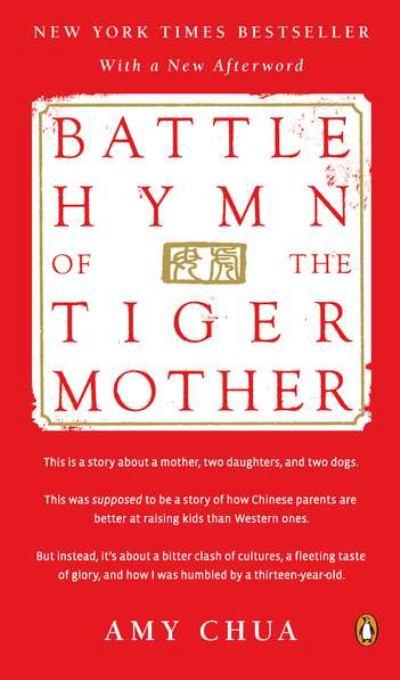 A Christmas Carol by Charles DickensAn Introduction to Zen Buddhism by D.T. SuzukiAnd Then There Were None by Agatha ChristieBattle Hymn of The Tiger Mom by Amy ChuaBehind The Beautiful Forevers: Life, Death, and Hope In A Mumbai Undercity by Katherine BooCrash Into Me by Jill Sorenson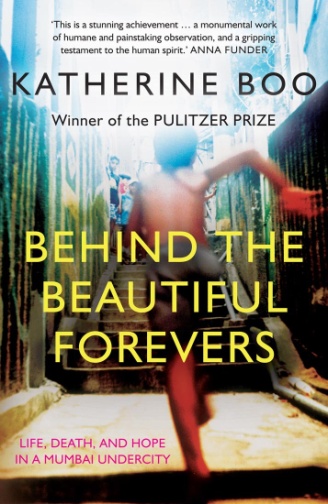 Decoded by Jay ZEinstein by Walter IsaacsonElsewhere by Gabrielle ZevinFlowers for Algernon by Daniel KeyesFreakonomics by Steven D. Levitt and Stephen J. DubnerGame of Thrones series by George R.R. MartinGirl, Interrupted by Susanna KaysenGone Girl by Gillian FlynnI am Charlotte Simmons by Tom Wolfe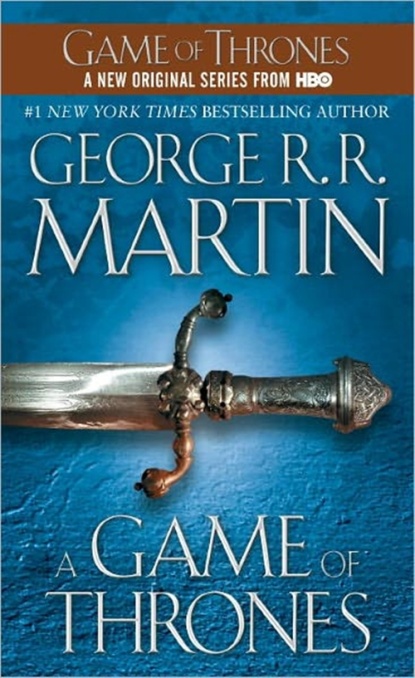 If You Give a Pig a Pancake by Laura Joffe NumeroffJane Eyre by Charlotte BronteLittle Bird of Heaven by Joyce Carol OatesLooking for Alaska by John GreenPride and Prejudice by Jane AustenSherlock Holmes by Arthur Conan DoyleShutter Island by Dennis LehaneSnowflower and The Secret Fan by Lisa SeeSteve Jobs by Walter IsaacsonSuicide Notes by Michael Thomas FordSybil by Flora Rheta Schreiber The Adoration of Jenna Fox by Mary E. PetersonThe Aeneid by VirgilThe BFG by Roald DahlThe Curious Case of the Dog in The Nighttime by Mark HaddonThe Davinci Code by Dan BrownThe Fault In Our Stars by John Green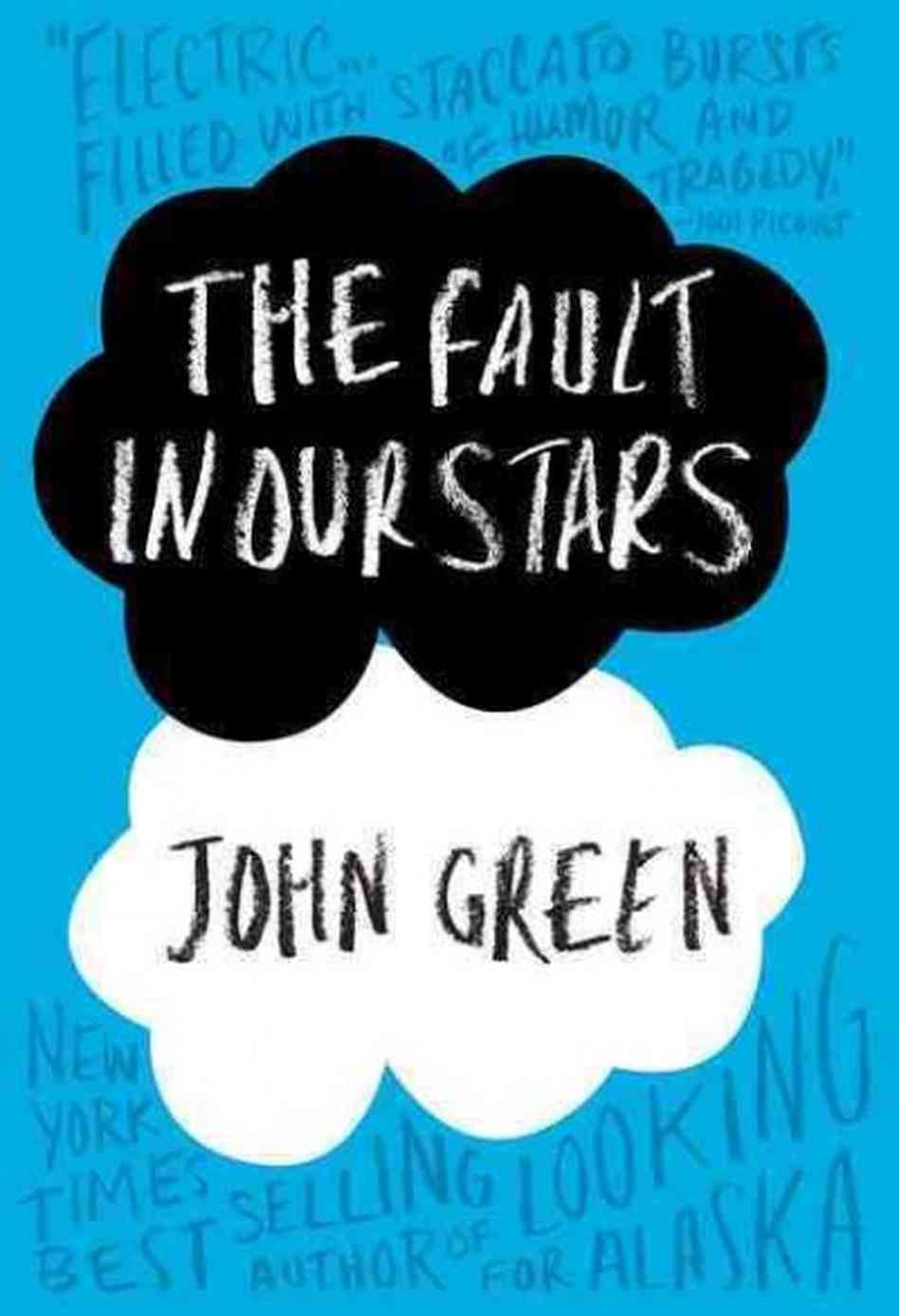 The Firm by John GrishamThe Five People You Meet In Heaven by Mitch AlbomThe Giver by Lois LoweryThe Glass Castle by Jeanette WallsThe Handmaid’s Tale by Margaret AtwoodThe Help by Kathryn StockettThe Hunger Games series by Suzanne CollinsThe Immortal Life of Henrietta Lacks by Rebecca SklootThe LA Candy series by Lauren Conrad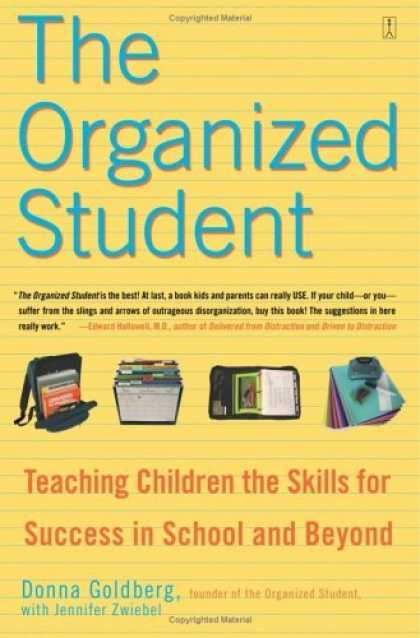 The Organized Student by Donna GilbertThe Rules of Inheritance by Claire Bidwell SmithThe Timekeeper by Mitch AlbomThe Uglies by Scott WesterfeldTurnabout by Margaret Peterson HaddixUnwind by Neil SchustermanWho Moved My Cheese by Spencer Johnson